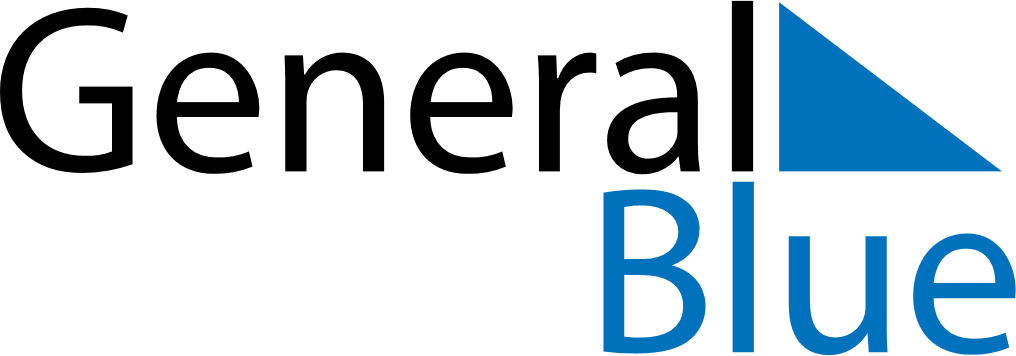 May 2018May 2018May 2018May 2018SloveniaSloveniaSloveniaSundayMondayTuesdayWednesdayThursdayFridayFridaySaturday123445Labour DayLabour Day67891011111213141516171818192021222324252526Pentecost2728293031